就学前の非認知能力レンズで「いいとこ」みっけ!!参加者アンケートのご案内　各回の研修が終了しましたら、以下のQRコードまたはURLからアンケートの回答をよろしくお願いいたします。１　非認知 研修講座アンケート（第1回）QRコード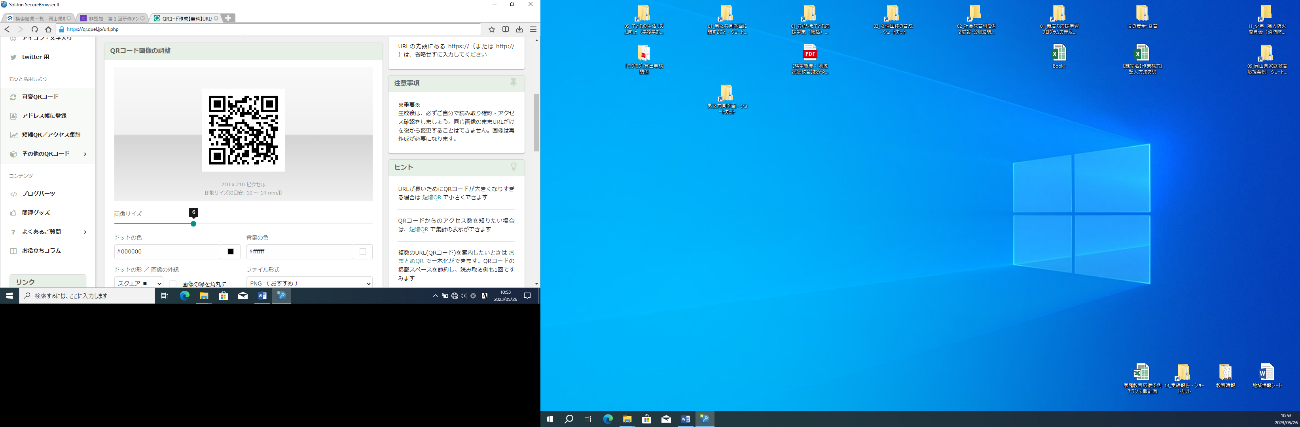 　　URL：https://forms.gle/MGbHpBBVAgM1rheV7２　非認知 研修講座アンケート（第２回）QRコード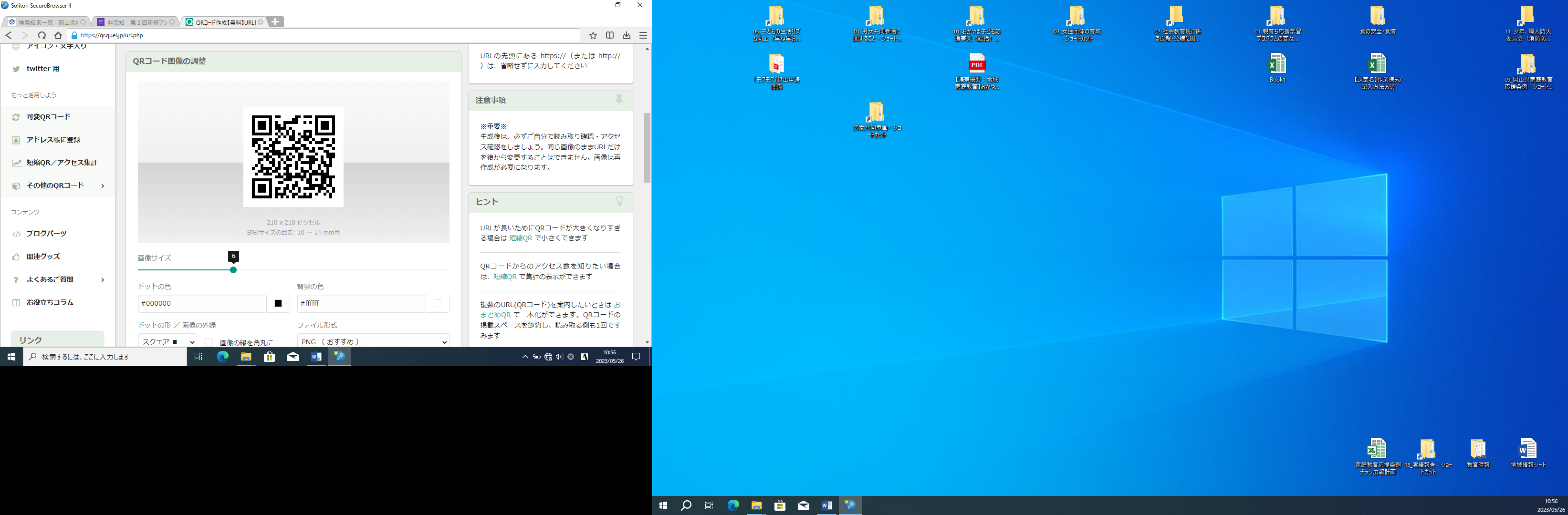 　　URL：https://forms.gle/mQCGcMUCGHXPFHnBA３　非認知 研修講座アンケート（第３回）QRコード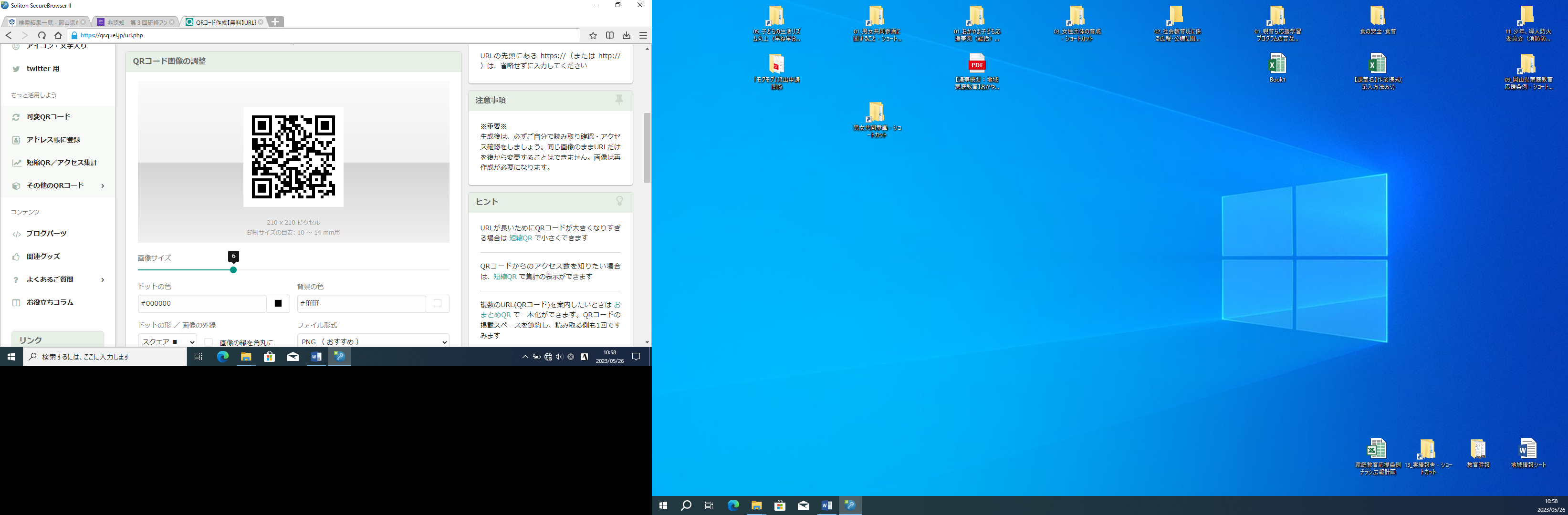 　　URL：https://forms.gle/XGhTqR1qvfYYkgKR8